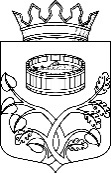 АДМИНИСТРАЦИЯЛУЖСКОГОМУНИЦИПАЛЬНОГО РАЙОНАЛЕНИНГРАДСКОЙ
ОБЛАСТИ188230,  Ленинградская область,  город  Луга,проспект Кирова, 73,тел.: 8-813-72-2-23-06, факс: 2-21-59e-mail: admin@adm.luga.ru, admluga@yandex.ruhttp://www.luga.ru____________ № ____________на №  _____________________Административная комиссия Лужского муниципального района предоставляет информацию о датах проведения в 2018 году заседаний по рассмотрению административных протоколов:Январь – 10; 24;Февраль –  7; 21;Март – 7; 21;Апрель – 4; 18;Май – 2; 16; 30;Июнь – 13; 27;Июль – 4; 18;Август – 1,15,29;Сентябрь – 5; 19;Октябрь – 3; 17, 31;Ноябрь – 7; 21;Декабрь – 5; 19;адрес места проведения заседаний административной комиссии Лужского муниципального района: г. Луга, пр. Кирова, д. 73 каб. 20, время проведения – 15 часов. 